Приятная  встреча  состоялась  у учащихся 2а класса с  военнослужащим срочной службы, выпускником  школы  Горпыняк  Андреем. Андрей демобилизовался после прохождения  срочной службы два дня назад и пришёл в родную школу, но не только для встречи с учителями, а  ещё и для того, чтобы поблагодарить  ученицу Ишпаеву Анастасию, которая  написала письмо в рамках акции «Письмо  солдату».Андрей поблагодарил  Настю за тёплые слова поддержки, которые так нужны солдату.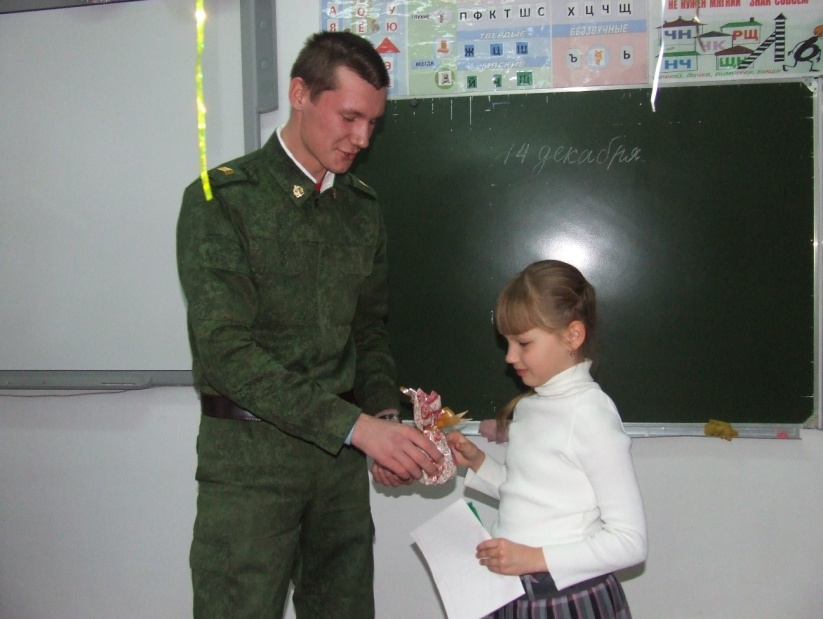 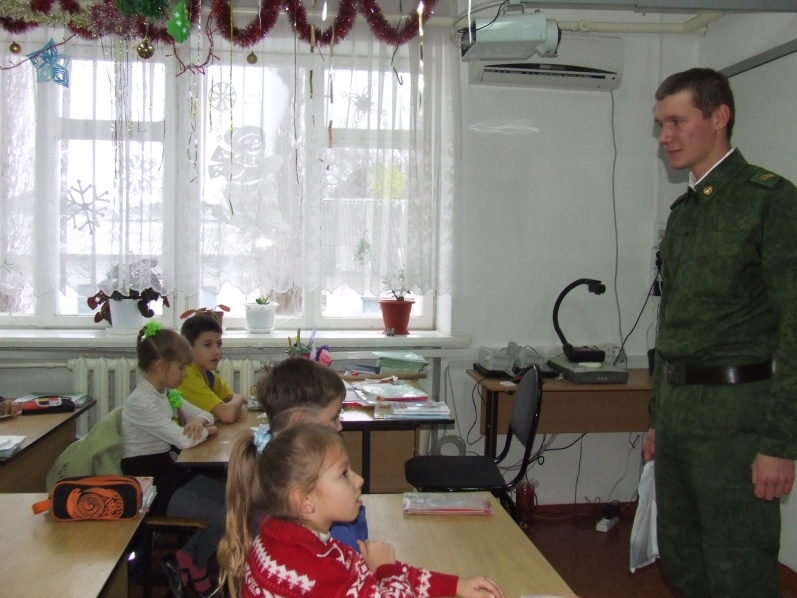 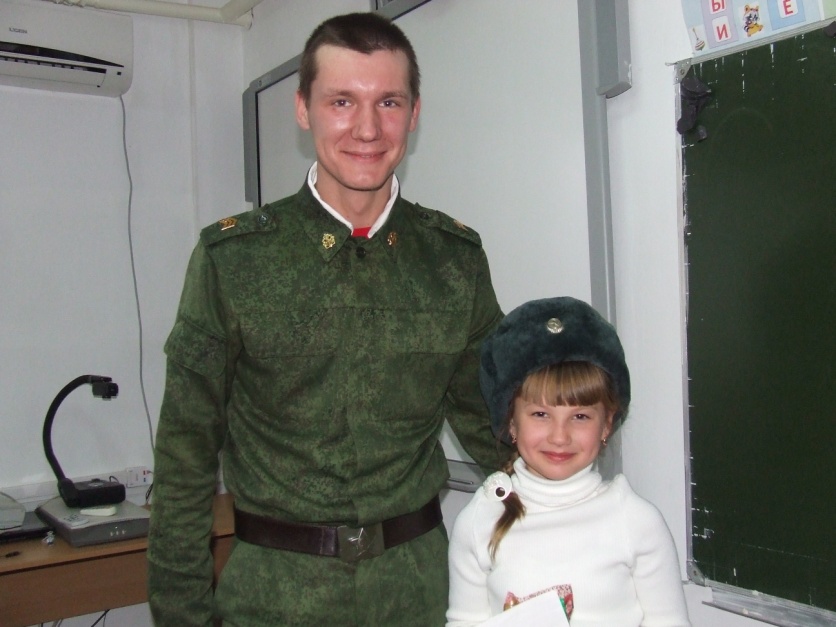 